Part.1 市场概述1.1 主流品种价格钴市场主流品种价格汇总Part.2 价格分析数据来源：钢联数据数据来源：钢联数据Part.3 成本分析Part.4 价差分析Part.5 供应分析钴冶炼企业供应变化（万吨/年）数据来源：钢联数据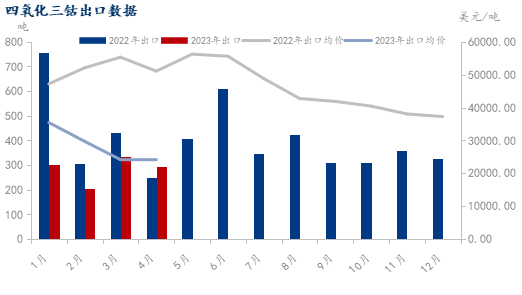 进口Part.6 下游终端市场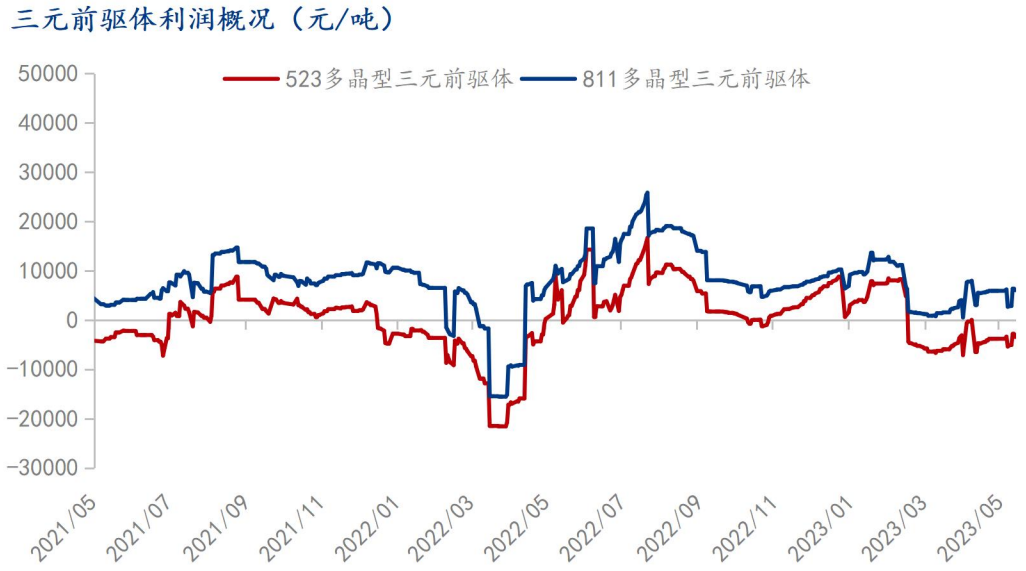 来源：钢联数据Part.7 行业新闻免责及版权声明        免责及版权声明1111111111111111111111111111111111111111111111111111品种规格/品牌2023年5月均价2023年4月均价环比涨跌单位电解钴≥99.99%257119272450↓5.63%元/吨钴粉≥99.95%239405262875↓8.93%元/吨碳酸钴≥46%97286109100↓10.83%元/吨硫酸钴≥20.5%3597636675↓1.91%元/吨氯化钴≥24.2%4326245100↓4.08%元/吨氧化钴≥72%146809157550↓6.82%元/吨四氧化三钴≥73.8%147326157550↓6.49%元/吨企业名称产品年产能月度开工率格林美股份有限公司四氧化三钴348%中伟新材料股份有限公司四氧化三钴364%浙江华友钴业股份有限公司四氧化三钴360%浙江华友钴业股份有限公司硫酸钴860%浙江格派钴业新材料有限公司硫酸钴664%浙江新时代中能循环科技有限公司氯化钴2.520%江西江钨钴业有限公司氯化钴115%浙江华友钴业股份有限公司电解钴0.6100%金川集团股份有限公司电解钴0.690%南京寒锐钴业股份有限公司钴粉0.4100%荆门格林美新材料有限公司钴粉0.3100%